Questionnaire « carte européenne de handicap » Processus de délivrance de la carte:Evaluez l’efficacité de la délivrance de la carte :Avez-vous connaissance de problèmes rencontrés pour la demande de la carte ? Si oui, expliquezAvez-vous connaissance d’exemples positifs rencontrés lors de la demande de la carte ? Si oui, expliquezAvez-vous connaissance de problèmes rencontrés pour l’obtention de la carte ? Si oui, expliquezUtilisation de la carteEvaluez l’efficacité de l’utilisation de la carte :Avez-vous connaissance de problème rencontrés lors de l’utilisation de la carte ? Si oui, expliquezAvez-vous connaissance d’exemples positifs de l’utilisation de la carte ? Si oui, expliquezAvez-vous connaissance de problèmes avec la carte en tant que tel ?Sensibilisation des prestataires :Comment pourrait-on améliorer la sensibilisation des prestataires pour les convaincre d’accepter la carte ?Avez-vous connaissance de problèmes rencontrés avec l’un ou l’autre prestataire en lien avec l’utilisation de la carte ?Sensibilisation des Personnes en situation de handicap :Comment pourrait-on améliorer la sensibilisation des personnes handicapées par rapport à l’utilisation de la carte ?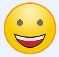 très content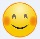 satisfait(e).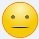 neutre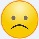 déçu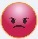 très en colèretrès contentsatisfait(e).neutredéçutrès en colère